Paper Title (Style Title, Calibri, Font size 14)Name SURNAME of first author (Style Author name, Calibri, Bold, Font size 11)Organisation, department (Style Author Affiliation)Addressemail@.....Name SURNAME of second authorOrganisation, departmentAddressemail@.....ABSTRACT (English) (Style Header, Calibri, Bold, Font size 11)(Style Body Text, Calibri (body) Font size 11) In this paper, the formatting requirements for the 20the IALA Conference are described. Please review this document to learn about the formatting of text, table captions, references, and the method to include the indexing information. The conference proceedings will be published in an electronic format. The full paper in MS Word file shall be written in compliance with these instructions. At a later stage, it will be converted into Portable Document Format (PDF).An abstract not exceeding 250 words should appear on the top of the first page, after the title of the paper in a section titled "ABSTRACT" (without section number), after the names of the authors.KEYWORDS: 4 - 8 keywordsABSTRACT (French)(If you are able to provide French and Spanish version of your paper abstract, that would be of great help to the Secretariat).Dans cet article, les exigences de formatage pour la 20e Conférence de l'AISM sont décrites. Veuillez consulter ce document pour en savoir plus sur la mise en forme du texte, les légendes des tableaux, les références et la méthode pour inclure les informations d'indexation. Les actes de la conférence seront publiés sous forme électronique. Le document complet dans le fichier MS Word doit être rédigé conformément à ces instructions. À un stade ultérieur, il sera converti en format de document portable (PDF).Un résumé n'excédant pas 250 mots doit apparaître en haut de la première page, après le titre de l'article dans une section intitulée "RÉSUMÉ" (sans numéro de section), après les noms des auteurs.MOTS CLÉS : 4 - 8 mots clésABSTRACT (Spanish)En este documento, se describen los requisitos de formato para la 20ª Conferencia de la IALA. Revise este documento para obtener información sobre el formato del texto, los títulos de las tablas, las referencias y el método para incluir la información de indexación. Las actas de la conferencia se publicarán en formato electrónico. El trabajo completo en archivo MS Word se redactará de conformidad con estas instrucciones. En una etapa posterior, se convertirá a formato de documento portátil (PDF).Un resumen de no más de 250 palabras debe aparecer en la parte superior de la primera página, después del título del trabajo en una sección titulada "RESUMEN" (sin número de sección), después de los nombres de los autores.PALABRAS CLAVE: 4 - 8 palabras claveINTRODUCTION (1 Heading)It is expected that authors will submit carefully written and proofread material. Careful checking for spelling and grammatical errors should be performed. The number of pages of the paper should be from 4 to 8.Papers should clearly describe the background of the subject, the authors work, including the methods used, results and concluding discussion on the importance of the work. Papers are to be prepared in English, and SI units must be used. Technical terms should be explained unless they are considered to be generally well known to the IALA community. paper formatThe uniform appearance will assist the reader to read paper of the proceedings. It is therefore suggested to authors to use the example of this file to construct their papers. All text paragraphs should be single spaced, with first line intended by 10 mm. Double spacing should only be used before and after headings and subheadings as shown in this example. Position and style of headings and subheadings should follow this example. No spaces should be placed between paragraphs.Header, Footer, Page Numbering (Style 1.1 Heading 2)Authors are asked to leave the "XXX" number which will be assigned by the secretariat on the header of the first page and on the footer of other pages in order to set a unique page number in the Proceedings.FontsPapers should use 11-point calibri font. The styles available are bold, italic and underlined. It is recommended that text in figures should not smaller than 10-point font size.Tables and FiguresFigure captions and table headings should be sufficient to explain the figure or table without needing to refer to the text. Figures and tables not cited in the text should not be presented. The following is an example for Table 1.Table 1 Title of the TableTables and figures should be placed close after their first reference in the text. All figures and tables should be numbered with Arabic numerals. Table headings should be centred above the tables. Figure captions should be centred below the figures as shown in Figure 1.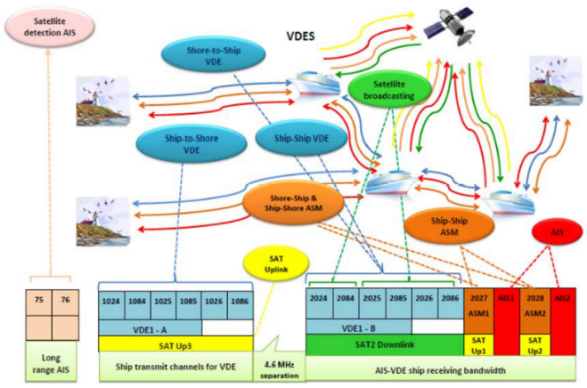 Figure 1: VDES frequency allocationsEquationsEach equation should be presented on a separate line from the text with a blank space above and below. Equations should be clear, and expressions used should be explained in the text. The equations should be numbered consecutively at the outer right margin, as shown in Eqs. (1) - (2) below. Here is one example.In this case, the governing system of equations can be written as follows:	(1)	(2)	(3)ReferencesReferences are sources directly referred to in the running text and should be given a sequential number the first time the reference is mentioned in the text, starting at 1. The number should only be included the first time the reference is mentioned. The reference number should be included as close to the referenced text as possible and be included as a number within square brackets. The title of the document if stated, should be written in italics.The reference should be listed in the References section in the following syntax using the Reference list style:[author SURNAME,] <space> [initial.] <space> [(year)] <space> [title.]For example:“Hawking also suggests ways that quantum mechanics can be combined with the theory of special relativity [1]. This text builds on his discussion of the instability of black holes described in A Brief History of Time [2].” should be included in the reference list as follows:Hawking, S. (2001) The Universe in a Nutshell.Hawking, S. (1988) A Brief History of Time.When referring to other IALA publications the following syntax should be used in running text:[document type] <space> [p][nnnn]<space> [title]where:document type is Standard, Recommendation, Guideline or Model Course;p is the single capital prefix letter (S, R, G or C);nnnn is a four-digit identifier; andtitle is the exact title of the publication.for example:“The symbology of virtual AIS AtoN can be found in Guideline G1081 Provision of Virtual Aids to Navigation [1]” with the [1] being the relevant inclusion in the reference list. IALA documents should be included in the reference list with a shortened reference, with only the publisher, document type and title stated, for example:IALA. Guideline G1081 Provision of Virtual Aids to NavigationSUBMITTING THE PaperThe full paper has to be submitted electronically as described in the “Upload instructions” section of the Instructions for Authors/Presenters document.Conference Program and proceedingsThe extended abstracts and full manuscripts are compiled into the conference Proceedings.conclusionConclusions should state concisely the most important propositions of the paper as well as the author’s views of the practical implications of the results.ACKNOWLEDGEMENTSA short acknowledgement section can be written between the conclusion and the references. Sponsorship and financial support acknowledgments should be included here. Acknowledging the contributions of other colleagues who are not included in the authorship of this paper is also added in this section. If no acknowledgement is necessary, this section should not appear in the paper.REFERENCES (Style Header)Hawking, S. (2001) The Universe in a Nutshell.Hawking, S. (1988) A Brief History of Time.IALA. Guideline G1081 Provision of Virtual Aids to NavigationType of nanoparticlesAverage size (nm)Variance (nm)CuO474.2NiO356.4Al2O3422.1SnO2273.9